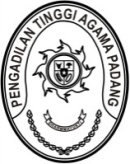 PENGADILAN TINGGI AGAMA PADANGKEPUTUSAN KETUA PENGADILAN TINGGI AGAMA PADANGNOMOR : W3-A/96.a/0T.00/1/2023TENTANGPENUNJUKAN TIM PENGELOLA LAYANAN INFORMASI DAN DOKUMENTASI PADA PENGADILAN TINGGI AGAMA PADANGKETUA PENGADILAN TINGGI AGAMA PADANGMenimbang	:	a.	Bahwa pelayanan Informasi dan Dokumentasi di Pengadilan Tinggi Agama Padang merupakan bagian dari keterbukaan informasi dalam mewujudkan misi Mahkamah Agung;				b.	Bahwa untuk memberikan pelayanan informasi yang efektif dan efisien perlu dibentuk Tim  Pengelola Layanan Informasi dan Dokumentasi Pengadilan Tinggi Agama Padang, yang ditetapkan dengan keputusan Ketua Pengadilan Tinggi Agama Padang;		c.	Bahwa pegawai yang tersebut dalam lampiran surat keputusan ini dipandang cakap dan mampu untuk melaksanakan tugas sebagai Tim  Pengelola Layanan Informasi Pengadilan Tinggi Agama Padang;Mengingat	:	1. 	Undang-undang Nomor 14 Tahun 2008 tentang Keterbukaan Informasi Publik;		2.	Undang-undang Nomor 25 Tahun 2009 tentang Pelayanan Publik;		3.	Undang-undang Nomor 50 Tahun 2009 tentang Perubahan kedua atas Undang-undang Nomor 7 Tahun 1989 tentang Peradilan Agama;		4.	Keputusan Ketua Mahkamah Agung RI Nomor 2-144/KMA/SK/VIII/2022 tentang Standar Pelayanan Informasi Publik di Pengadilan;		5.	Peraturan Komisi Informasi Nomor 1 Tahun 2021 tentang Standar Layanan Informasi Publik;		6.	Surat Keputusan Direktur Jenderal Badan Peradilan Agama Mahkamah Agung Republik Indonesia Nomor 0017/Dj.A/SK/VII/2011 tentang Pedoman Pelayanan Meja Informasi di Lingkungan Peradilan Agama;		7. Surat keputusan Ketua Pengadilan tinggi Agama Padang Nomor W3-A/96/OT.00/1/2023 Tanggal 2 Januari 2023 tentang Penunjukan Petugas Layanan Informasi dan Dokumentasi Pengadilan Tinggi Agama PadangMEMUTUSKAN:Menetapkan	:	KEPUTUSAN KETUA PENGADILAN TINGGI AGAMA PADANG TENTANG PENUNJUKAN TIM PENGELOLA LAYANAN DOKUMENTASI PADA PENGADILAN TINGGI AGAMA PADANG.KESATU	:	Menunjuk Tim Pengelola Layanan Informasi dan Dokumentasi Pengadilan Tinggi Agama Padang dengan susunan sebagaimana terlampir.KEDUA	:	Tim Pengelola Layanan Informasi dan Dokumentasi Pengadilan Tinggi Agama Padang Bertindak sebagai Petugas Layanan Informasi sebagaimana dengan susunan sebagaimana terlampir.KETIGA	:	Tim Pengelola Layanan Informasi dan Dokumentasi melaksanakan tugas sesuai dengan lampiran III dan melaporkan hasil pelaksanaan tugas kepada PPID Pengadilan Tinggi Agama Padang secara berkala.KEEMPAT	:	Tim Pengelola Layanan Informasi dan Dokumentasi Menghimpun Informasi Publik dari seluruh unit kerja dan/atau satuan kerja di Lingkungan Pengadilan Tinggi Agama Padang serta  menyelenggarakan layanan informasi secara langsung melalui meja informasi pada Pelayanan Terpadu Satu Pintu (PTSP) dan melalui Dokumentasi Informasi secara elektronik.KELIMAT	:	Keputusan ini berlaku terhitung sejak tanggal ditetapkan dengan ketentuan apabila terdapat kekeliruan akan diperbaiki sebagaimana mestinya.Ditetapkan di PadangPada tanggal 2 Januari 2023KETUA PENGADILAN TINGGI AGAMA PADANG,Dr. Drs. H. PELMIZAR, M.H.I.NIP. 195611121981031009LAMPIRAN I KEPUTUSAN KETUAPENGADILAN TINGGI AGAMA PADANGNOMOR	: W3-A/96.a/OT.00/1/2023TANGGAL	: 2 Januari 2023 TIM PENGELOLA LAYANAN INFORMASI DAN  DOKUMENTASI PADA PENGADILAN TINGGI AGAMA PADANG KETUA PENGADILAN TINGGI AGAMAPADANG,Dr. Drs. H. PELMIZAR, M.H.I.NIP. 195611121981031009LAMPIRAN III KEPUTUSAN KETUAPENGADILAN TINGGI AGAMA PADANGNOMOR    :W3-A/96.a/OT.00/1/2023TANGGAL : 2 Januari 2023TUGAS DAN WEWENANGTIM PENGELOLA LAYANAN INFORMASI DAN DOKUMENTASI PENGADILAN TINGGI AGAMA PADANGTugas, Tanggung jawab dan Kewenangan Tim Pengelola Layanan Dokumentasi  Mengolah data yang akan disajikan sebagai informasi publik,Melakukan klasifikasi jenis informasi dan mendokumentasikan perihal materi yang akan diinformasikan.Menghimpun Informasi Publik dari seluruh unit kerja dan/atau satuan kerja di lingkungan Pengadilan Tinggi Agama Padang.Bertanggungjawab menyiapkan kebutuhan PPID dalam proses penyimpanan, penyediaan dan penatausahaan informasiMenatausahakan permohonan Informasi dan keberatan atas permohonan Informasi secara manual ataupun elektronik. Meneruskan permohonan Informasi kepada PPID dan PPID pelaksana. Mengkoordinasikan layanan Informasi Publik dengan PPID dan PPID Pelaksana. Menyampaikan informasi dan dokumentasi kcpada Pengclola Informasi dan Dokumentasi secara bcrkala atau scsuai kcbutuhan;Mengumpulkan, mengolah dan mengkompilasi bahan dan data mcnjadi bahan informasi publik yang dapat diakscs oleh masyarakat;Menyampaikan laporan kebijakan tcknis dan pelayanan informasi dan dokumentasi kcpada Pengelola Informasi dan Dokumentasi Utama sccara berkala.KETUA PENGADILAN TINGGI AGAMAPADANG,Dr. Drs. H. PELMIZAR, M.H.I.NIP. 19561112198103100LAMPIRAN II KEPUTUSAN KETUAPENGADILAN TINGGI AGAMA PADANGNOMOR	: W3-A/96.a/OT.00/1/2023TANGGAL	: 2 Januari 2023STRUKTUR PELAKSANA LAYANAN INFORMASI DAN DOKUMENTASIPADA PENGADILAN TINGGI AGAMA PADANG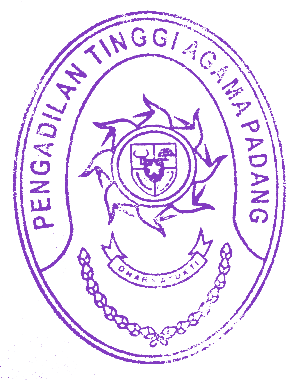 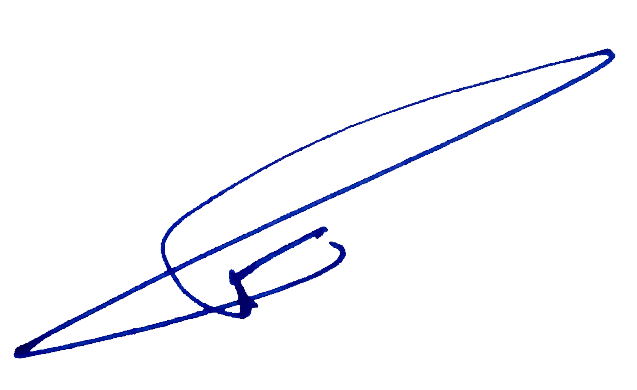 KETUA PENGADILAN TINGGI AGAMAPADANG,Dr. Drs. H. PELMIZAR, M.H.I.NIP. 195611121981031009No.NamaNIP1Rifka Hidayat, S.H., M.M.1985032120060410042H. M. Yazid. ZA, S.H., M.H.1963081019930310023Berki Rahmat, S.Kom.1989092220150310014Arya Jaya Shentika, S.H1992081420190310065Yasirli Amri, S.Kom.1994122820190310086Ade Armawi Paypas, S.Kom.1996122420201210037Jelsita Novi, S.H1997111520220320108Riccelia Junifa, S.E.1997060620220320159Efri Sukma19840215200604100410Richa Meiliyana Rachmawati, A.Md.A.B.199805232020122002